KLASA:  003-05/21-01/07 
URBROJ: 2103-39-01-21-2  Na temelju članka 28. Zakona o odgoju i obrazovanju u osnovnoj i srednjoj školi (NN 87/08, 86/09, 92/10, 105/10, 90/11, 5/12, 16/12, 86/12, 126/12, 94/13, 152/14, 07/17, 68/18, 98/19, 64/20), a na prijedlog Učiteljskog vijeća, uz prethodnu suglasnost Vijeća roditelja, Školski odbor II. osnovne škole Bjelovar dana 23. ožujka 2022. godine donosi 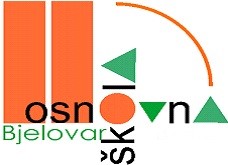 II. OSNOVNA ŠKOLA BJELOVAR I. V. TRNSKOG 19 BJELOVAR IZMJENE I DOPUNE ŠKOLSKOG KURIKULUMA ZA ŠKOLSKU GODINU 2021./2022. Bjelovar, ožujak 2022. Izvanučionična nastava i izleti  4.c i  4.d razreda, PŠ Ždralovi – mijenja se i sada glasi:Izvanučionička nastava Zagreb – Sljeme, 7a. razred– dodaje se:PREDSJEDNICA ŠKOLSKOGA ODBORA: Tihana Bajsić Feješ   ________________________________ RAVNATELJICA ŠKOLE: Ines Kapša ________________________________ Nositelji aktivnosti, programa i/ili projekta i njihova odgovornost Tamara Gažić i Snježana Lipak, razredne učiteljice Jasminka Martinović, razredna učiteljica  organizirati i pripremiti aktivnosti za učenike, kvalitetno realizirati postavljene zadatke Ciljevi aktivnosti, programa i/ili projekta povezati nastavne sadržaje sa stvarnim životnim situacijama i zorno ih predočiti, omogućiti učenicima lakše i trajnije usvajanje nastavnih sadržaja  Namjena aktivnosti programa i/ili projekta 
 razvijati komunikacijske vještine, toleranciju i empatiju, poticati suradničko i timsko učenje, uvažavati suradnike i njihove stavove, razvijati rodoljublje i domoljublje  Način realizacije aktivnosti, programa i/ili projekta praktičan rad, radni listovi i mape, nastava u prirodi, promatranje i bilježenje podataka, fotoalbum Vremenik aktivnosti, programa i/ili projekta Mogu ako hoću 1 (posjet Policijskoj upravi Bjelovar), posjet Dječjem odjelu Narodne knjižnice “Petar Preradović” Bjelovar (lektira na drugačiji način),  posjet Gradskom kazalištu  Bjelovar, posjet kinu u Bjelovaru,  tijekom nastavne godine 2021./2022. prema Nastavnom planu i programu za 4. razred izleti: Zagreb,  Trakošćan-Varaždin ,  Lovrakov centar u Velikom Grđevcu škola u prirodi ( Novi Vinodolski )vrijeme realizacije ovisi o preporukama Hrvatskog zavoda za javno zdravstvo zbog epidemiološke situacije  Način praćenja aktivnosti, programa i/ili projekta prezentacija, samovrednovanje, plakati i nastavni listići te objave na web stranicama Škole Okvirni troškovnik aktivnosti, programa i/ili projekta trošak izrade nastavnih listića za učenike, cijena ulaznica za kazališne i kinopredstave cijena jednodnevnog izleta troškovi prijevoza do Velikog Grđevca troškove škole u prirodi snose roditelji Nositelji aktivnosti, programa i/ili projekta i njihova odgovornostAnita Vegh, razrednica 7.a razredaCiljevi aktivnosti, programa i/ili projektafizičkom aktivnošću (hodanje gradom i planinarenje, rekreativnom aktivnošću (vožnja električnom žičarom do Sljemena i nazad), vožnjom vlakom od Bjelovara do Zagreba i povratno, druženjem i učenjem u prirodi učenici pomoću razrednice i pomoćnice u nastavi upoznaju kulturno-zabavne sadržaje u Zagrebu (Muzej iluzija i Muzej čokolade), posjećuju Sljeme na Medvednici i uče se putovati javnim prijevozom (HŽ)Namjena aktivnosti programa i/ili projektapotaknuti učenike na veću fizičku aktivnost, ukazati učenicima na važnost fizičke aktivnosti za njihov psihički i fizički razvoj, izgraditi pozitivan stav učenika prema stjecanju znanja i iskušavanju novih iskustava na području kulture, ekologije i putovanjaNačin realizacije aktivnosti, programa i/ili projektaplaninarenje (hodanje), vožnja žičarom, promatranje, uočavanje, fotografiranje i prezentiranje onoga što su naučili na hrvatskom jeziku kao i na engleskom jeziku (prepričavanje događaja iz prošlosti pomoću Past Simple glagolskog vremena)Vremenik aktivnosti, programa i/ili projektajednog nastavnog dana tijekom školske godine 2020./2021. (proljeće), ovisno o epidemiološkoj situaciji, uputama HZJZ BBŽ i vremenskim uvjetimaNačin praćenja aktivnosti, programa i/ili projektačlanak na Internet stranici II. osnovne škole BjelovarOkvirni troškovnik aktivnosti, programa i/ili projektaplanirani troškovi za ovu aktivnost su sljedeći:20kn – trošak izrade HŽ učeničkog pokaza za besplatnu vožnju vlakom unutar RH25 kn – ulaznica za Muzej iluzija40 kn – ulaznica za Muzej čokolade40 kn – putna karta za Žičaru Zagreb50 - transfer kombi taksijem od centra Zagreba do Sljemena i povratnoUKUPNO, OKVIRNO: 180 kn po učenikuTroškove terenske nastave za svoju djecu snose roditelji.